UNIVERSIDAD DISTRITAL- FACULTAD TECNOLÓGICAUNIVERSIDAD DISTRITAL- FACULTAD TECNOLÓGICAUNIVERSIDAD DISTRITAL- FACULTAD TECNOLÓGICA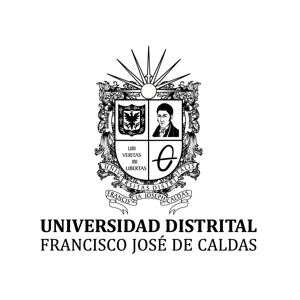 LISTADO DE ASISTENCIA SOCIALIZACIÓN TRABAJO DE GRADOLISTADO DE ASISTENCIA SOCIALIZACIÓN TRABAJO DE GRADOLISTADO DE ASISTENCIA SOCIALIZACIÓN TRABAJO DE GRADOLISTADO DE ASISTENCIA SOCIALIZACIÓN TRABAJO DE GRADOTITULO:TITULO:TITULO:TITULO:AUTOR (ES): CÓDIGO: CÓDIGO: CÓDIGO: DIRECTOR: FECHA:SALÓN: SALÓN: N°NOMBRECÓDIGOFIRMA123456789101112131415161718192021222324252627282930